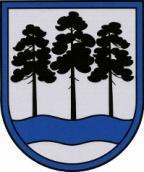 OGRES  NOVADA  PAŠVALDĪBAReģ.Nr.90000024455, Brīvības iela 33, Ogre, Ogres nov., LV-5001tālrunis 65071160, e-pasts: ogredome@ogresnovads.lv, www.ogresnovads.lv APSTIPRINĀTSar Ogres novada pašvaldības domes25.05.2023. sēdes lēmumu                                                      (protokols Nr.7; 19)IEKŠĒJIE NOTEIKUMIOgrē2023. gada 25. maijā								   Nr. 12/2023Grozījums Ogres novada pašvaldības 2023. gada 30. marta iekšējos noteikumos Nr.4/2023 “Par finanšu līdzekļu piešķiršanu Ogres novada pašvaldības iestādēm neformālās izglītības pasākumu un bērnu un jauniešu nometņu organizēšanai”Izdoti saskaņā ar Pašvaldību likuma  50. panta  pirmo daļu un Valsts pārvaldes iekārtas likuma 72. panta pirmās daļas 2.punktuIzdarīt Ogres novada pašvaldības 2023. gada 30. marta iekšējos noteikumos Nr.4/2023 “Par finanšu līdzekļu piešķiršanu Ogres novada pašvaldības iestādēm neformālās izglītības pasākumu un bērnu un jauniešu nometņu organizēšanai” šādu grozījumu:Izteikt 21. punktu šādā redakcijā:“21. Ar šo noteikumu spēkā stāšanos atzīt par spēku zaudējušiem Ogres novada pašvaldības 2022. gada 24. februāra Iekšējos noteikumus Nr. 22/2022 “Par finanšu līdzekļu piešķiršanu Ogres novada pašvaldības iestādēm neformālās izglītības pasākumu un bērnu un jauniešu nometņu organizēšanai.”.Domes priekšsēdētājs							     E. Helmanis